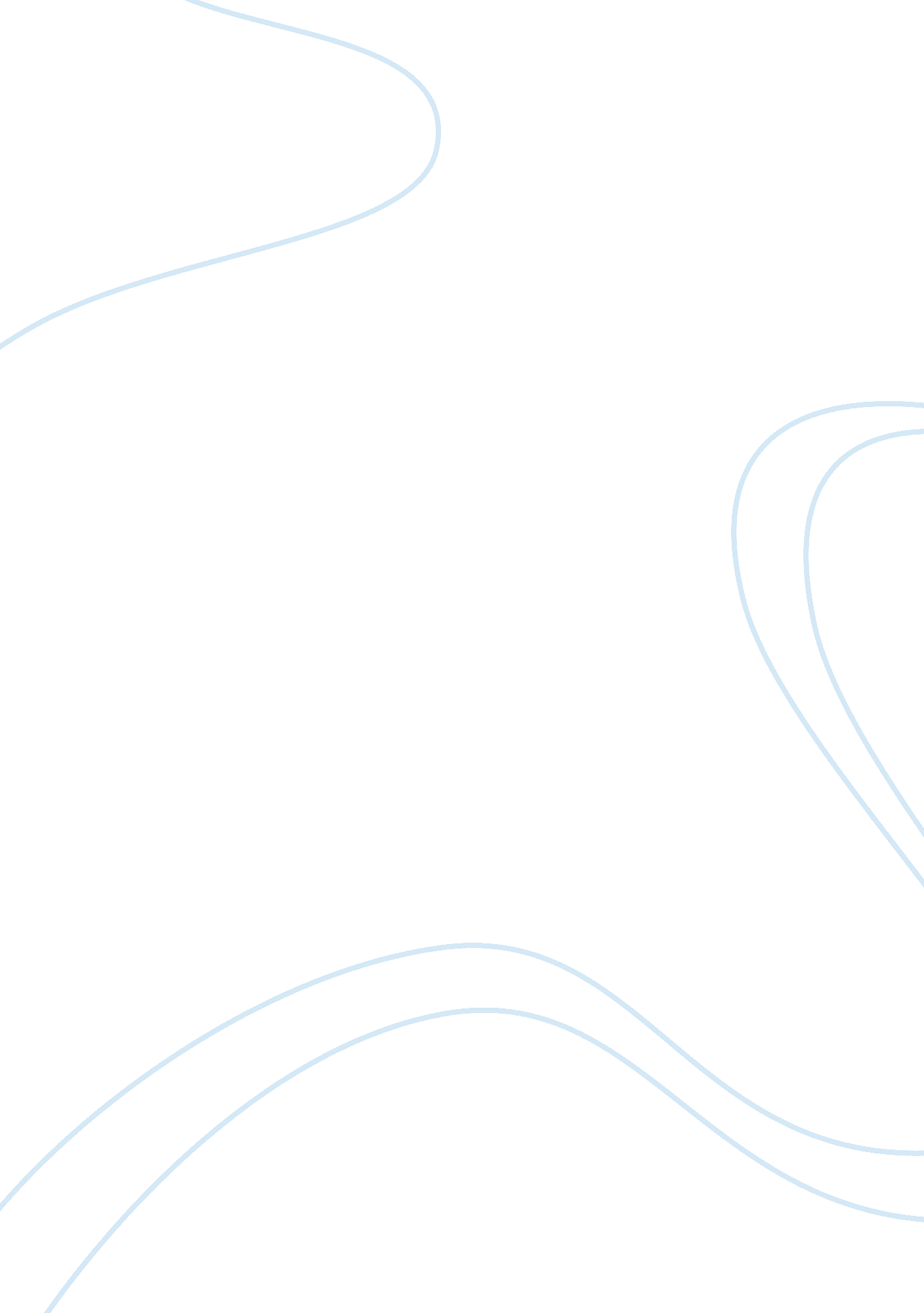 FacebookSociology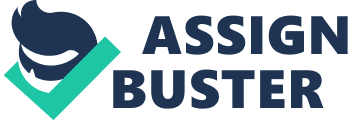 Facebook Facebook is a social networking site that was founded by a 23 year old keen computer programmer, psychology student at Harvard, Mark Zuckerberg in 2005. It was not his first application since he had already launched other networking sites like Coursematch that allowed users to see those taking their degree (Harvell & Ben, 5). 
The Facebook platform needs that an individual creates an account that is signing up and creating a profile that will identify him or her. Friends and family use this to interact despite distance that may be an impediment when it comes to physically meeting or calling. It is important that once one joins Facebook and becomes a member, they must invite their friends and families through the search engine on the top of the Facebook page. After the invited party accepts the invitation, it becomes easy to share information, photos and videos via Facebook. 
Members post on their timeline what they think as a status update or even upload memorable pictures and videos. It eases exchange of information, pictures, videos and other paraphernalia. It is easy to learn and anyone can be in a position to join, have friends, or look for their long gone friends or even chat directly via a private chatting allocation. A profile needs to have brightened up video and photos, and any other direct link to communication (Harvell & Ben, 10). 
This particular type of social media appeals so much to me because of the role it has played in ensuring that I keep in touch with my friends and family and make new friends to. I think it has also played a major role in making me use my free time well instead of sleeping when am lonely and not busy, I chat to friends, view pictures, and get to even follow up on any upcoming news or events. Facebook has created room for the advancement in technology and made easier the issue of business transactions and deals. 
The social site has also been viable in a number of issues affecting the society. Politician use it to woo fans into casting their votes for them. It has been used as a tool to carry information to the public, advertisement of products and other stuff, and so on. More so, it has been so instrumental when it comes to the issue of dating and marriage. Facebook has played a role in connecting people of different sexes leading to marriage or relationship (Harvell & Ben, 16). 
The site is the best thing that has ever happened to the social networking world because other companies started borrowing the ideal and trying to make their services better but Facebook still holds tight the number one position of a social site in the whole world. 
Using this social site has been a miracle in the lives of many people. It has really changed the manner in which information is relayed, family and friends interact, and created a serene environment for all the singles in the world and those who love chatting or making friends. It has also affected the church, politics, leadership, the youth, and culture. 
I believe that Facebook has a future. It carries the day when it comes to chatting, messaging, advertising and even video calling. I, therefore, encourage the youth and the society in general to use Facebook positively or to join if they are not yet members. 
Work cited 
Harvell, Ben. Facebook. Hoboken, N. J: John Wiley & Sons Inc, 2012. Print. 